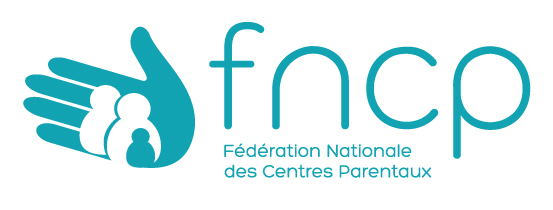 BULLETIN D’ADHESION - Année 2018Nom et adresse de l’adhérent- Nom :- Nom de la personne à joindre :- Adresse complète :- Code postal :			- Ville :- Mail :- Téléphone fixe :- Téléphone mobile :Montant de l’adhésionPersonne physique : 20€Personne morale :  150€(Cocher la case correspondante)Signature et tamponExtrait des statuts - Article 5, Conditions d’adhésions : Les entités publiques ou privées dotées de la personnalité morale et les personnes physiques manifestent leur volonté d'adhérer à la F.N.C.P. par une demande écrite auprès du conseil d'administration et s'engagent à respecter les présents statuts, le règlement intérieur et à se conformer aux décisions de l'assemblée générale.A adresser à : FNCP – CHAMAROUAN – 07000 PRANLESSiege social : 110, avenue Philippe Auguste – 75011 – ParisAdresse de correspondance : Chamarouan – 07000 – PranlesTel : 06 14 79 41 72 - Mail : siege@ancp.euSiret 80036453100015 – DA 11 75 52331 75